ΚΑΤΕΡΙΝΗ: 06-06-2019  Γραμματεία Τμήματος                                                                            Πληροφορίες : Δεληγιαννίδου Σοφία - Περιστέρα                                                    Τηλ.  : 2351020940  Φαξ: 23510 47860        E-mail: logistics@teicm.gr      Θέμα : «Ορισμός Τριμελούς Εισηγητικής Επιτροπής για την πλήρωση μίας (1) θέσης Δ.Ε.Π., βαθμίδας Αναπληρωτή Καθηγητή, με γνωστικό αντικείμενο «Εφαρμογή Ποσοτικών Μεθόδων στη Διαχείριση Εφοδιαστικών Αλυσίδων και στη Σχεδίαση και Λειτουργία Δικτύων Επαναχρησιμοποίησης Υλικών» APP10632 του Τμήματος Διοίκησης Συστημάτων Εφοδιασμού  Τ.Ε. της Σχολής  Διοίκησης και Οικονομίας του Τ.Ε.Ι. Κεντρικής Μακεδονίας».Με απόφαση της από 15.05.2019 Συνεδρίασης του Εκλεκτορικού Σώματος με θέμα τον ορισμό Τριμελούς Εισηγητικής Επιτροπής για την πλήρωση μίας (1) θέσης Δ.Ε.Π., βαθμίδας Αναπληρωτή Καθηγητή, με γνωστικό αντικείμενο «Εφαρμογή Ποσοτικών Μεθόδων στη Διαχείριση Εφοδιαστικών Αλυσίδων και στη Σχεδίαση και Λειτουργία Δικτύων Επαναχρησιμοποίησης Υλικών» APP10632, ορίστηκε Τριμελής Εισηγητική Επιτροπή σύμφωνα με τις διατάξεις της Υπουργικής απόφασης Φ.122.1/6/14241/Ζ2/ΦΕΚ225τΒ΄/31-01-2017 και του άρθρου 19 του Ν. 4009/2011 όπως αυτό αντικαταστάθηκε και ισχύει σύμφωνα με το άρθρο 70 του Ν. 4386/2016 και το άρθρο 4 του Ν. 4405/2016, αποτελούμενη από τους:Δρ. Δημήτριος Φωλίνας, Αναπληρωτής Καθηγητής του Τμήματος Διοίκησης Εφοδιαστικής Αλυσίδας του Διεθνούς Πανεπιστημίου της Ελλάδος.Δρ. Παναγιώτης Τσαρούχας, Αναπληρωτής Καθηγητής του Τμήματος Διοίκησης Εφοδιαστικής Αλυσίδας του Διεθνούς Πανεπιστημίου της Ελλάδος.Δρ. Κωνσταντίνος Κλεΐδης, Αναπληρωτής Καθηγητής του Τμήματος Μηχανολόγων Μηχανικών του Διεθνούς Πανεπιστημίου της Ελλάδος.Η Τριμελής Εισηγητική Επιτροπή οφείλει να καταθέσει την Εισηγητική Έκθεση μέσα σε αποκλειστική προθεσμία σαράντα (40) ημερών και όχι νωρίτερα από είκοσι (20) ημέρες από την ημερομηνία συγκρότησής της.                                                                 Ο Πρόεδρος του Εκλεκτορικού Σώματος                                                                                  ΔΗΜΗΤΡΙΟΣ ΦΩΛΙΝΑΣ                                                                             ΑΝΑΠΛΗΡΩΤΗΣ  ΚΑΘΗΓΗΤΗΣ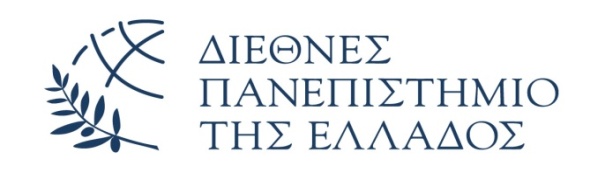 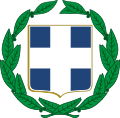 ΕΛΛΗΝΙΚΗ  ΔΗΜΟΚΡΑΤΙΑΔΙΕΘΝΕΣ ΠΑΝΕΠΙΣΤΗΜΙΟ ΤΗΣ ΕΛΛΑΔΟΣ ΣΧΟΛΗ ΔΙΟΙΚΗΣΗΣ & ΟΙΚΟΝΟΜΙΑΣΤΜΗΜΑ ΔΙΟΙΚΗΣΗΣ  ΕΦΟΔΙΑΣΤΙΚΗΣ ΑΛΥΣΙΔΑΣΚανελλοπούλου 2    60100  Κατερίνη                                             ΑΝΑΡΤΗΤΕΑ ΣΤΟ ΔΙΑΔΙΚΤΥΟΦΕΚ Διορισμού:3 82/τΓ/13-5-2010Γνωστικό Αντικείμενο:Ολοκλήρωση Εφοδιαστικής Αλυσίδας - e-LogisticsΣυνάφεια επιστημονικού έργου:Επιστημονικό έργο σε συναφές γνωστικό αντικείμενο με αυτό της υπό πλήρωση θέσης, σύμφωνα με το συνημμένο βιογραφικό σημείωμα Βιογραφικό σημείωμα:http://logistics.teicm.gr/images/logisticsdocs/viografika/folinas/cv_folinas_english.pdfΚωδ.ΑΠΕΛΛΑ5692maildfolinas@gmail.comΦΕΚ Διορισμού:7 53/τΓ/4-10-2007Γνωστικό Αντικείμενο:Ανάλυση Αξιοπιστίας σε Συστήματα ΠαραγωγήςΣυνάφεια επιστημονικού έργου:Επιστημονικό έργο σε συναφές γνωστικό αντικείμενο με αυτό της υπό πλήρωση θέσης, σύμφωνα με το συνημμένο βιογραφικό σημείωμα Βιογραφικό σημείωμα:http://logistics.teicm.gr/images/logisticsdocs/viografika/tsarouxas/CV_Tsarouhas_en.pdfΚωδ.ΑΠΕΛΛΑ11079mailptsarouhas@teiste.grΦΕΚ Διορισμού:38/ τ.Γ/26-1-2010Γνωστικό Αντικείμενο:Εφαρμοσμένα ΜαθηματικάΣυνάφεια επιστημονικού έργου:Επιστημονικό έργο σε συναφές γνωστικό αντικείμενο με αυτό της υπό πλήρωση θέσης, σύμφωνα με το συνημμένο βιογραφικό σημείωμα Βιογραφικό σημείωμα:http://teachers.teicm.gr/kleidis/Κωδ.ΑΠΕΛΛΑ15394mailkleidis@teicm.gr